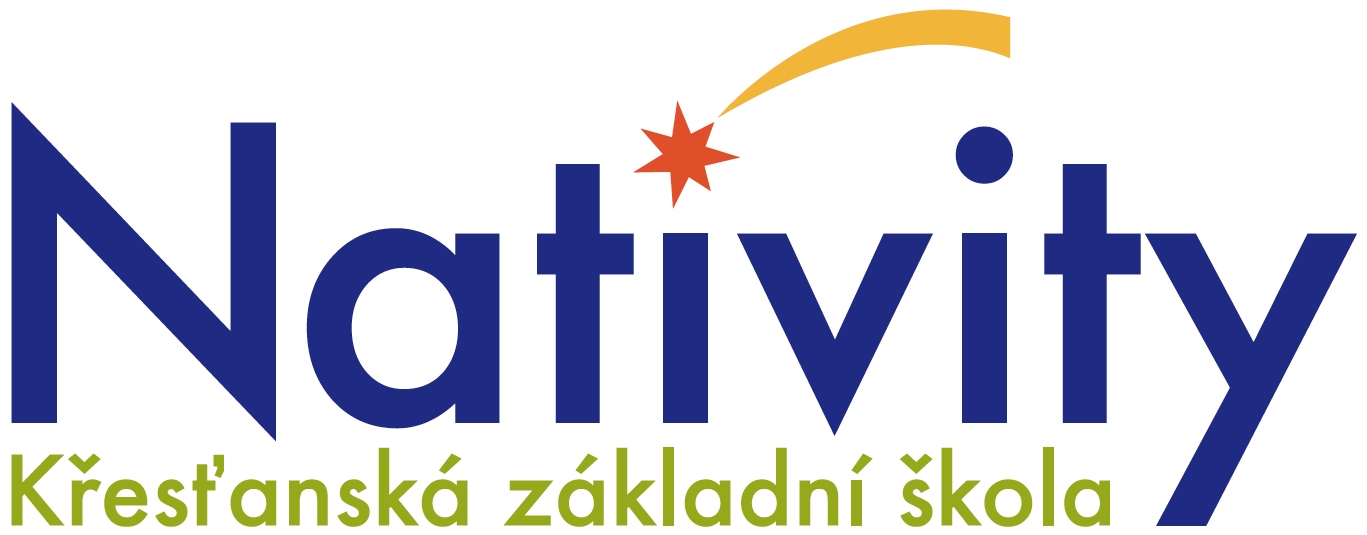 407 11 Děčín XXXI – Křešice, Potoční 51Přijímací řízeníprojednán na pedagogické radě školy dne …. s platností od ….Děčíně dne …. 				 ………...................................... Mgr.   ředitelka školySložení třídyPočet žáků v každé třídě nepřesahuje 15. V ideálním případě je třída sestavena takto: 2/3 žáků bez integrace, 1/3 žáků s doporučenou integrací.Účelem přijímacího řízení je sestavit třídu co nejvíce odpovídající kritériím dle čl. 1.2., tak, aby poskytovala co nejlepší podmínky pro vzdělávání dětí bez specifických vzdělávacích potřeb a se specifickými vzdělávacími potřebami, zejména z hlediska integrace různě nadaných žáků, a aby byl maximálně využit potenciál třídy s malým počtem žáků a individuálním přístupem. Mezi žáky s doporučenou integrací je jedno místo určeno pro žáka s asistentem pedagoga.Části přijímacího řízeníPísemný test: Žák píše test z matematiky a českého jazyka. Testy jsou v rozsahu učiva 5. ročníku zš, podle Rámcově vzdělávacího programu pro základní vzdělávání, platného od 1. září 2013. Časový limit není stanoven. Pohovor s žákem: Ředitelka školy sestaví komisi, která bude provádět s žákem ústní pohovor. Pohovor s rodiči: Ředitelka školy s prezidentem školy vedou ústní pohovory s rodiči uchazeče. Systém bodováníUchazeč získává body za každou část přijímacího řízení. Body jsou sděleny zákonným zástupcům současně s rozhodnutím o přijetí, či nepřijetí a zároveň jsou vyvěšeny na webových stránkách školy. Zpráva je předána zákonným zástupcům písemně.V písemném testu je maximální počet bodů 40 (Čj - 20, M - 20). U žáků s doporučenou integrací pedagogicko-psychologickou poradnou nebo speciálně- pedagogickým centrem je přihlédnuto k míře jejich znevýhodnění na základě písemné zprávy z poradenského zařízení. V motivačním pohovoru je maximální dosažitelný počet bodů 20. Komise pedagogů hodnotí motivaci žáka k přestupu na novou školu, vztah k zájmovému vzdělávání, spolužákům. Smyslem tohoto pohovoru je zjistit míru přínosu žáka pro budoucí kolektiv.V pohovoru s rodiči je maximální dosažitelný počet bodů 20. Komise hodnotí především potřebu žáka docházet do školy s malým počtem žáků ve třídě a individuálním přístupem a zároveň potenciální přínos žáka pro kolektiv.Rozhodnutí o přijetí žákaŘeditel školy rozhodne o minimálním počtu bodů pro přijetí. Případné znevýhodnění žáků s doporučenou integrací pedagogicko-psychologickou poradnou nebo speciálně- pedagogickým centrem je posuzováno právě jen v té míře, v jaké je to nezbytné pro zajištění účelu vzdělávání v Křesťanské základní škole Nativity, a v souladu s čl. 3.2. této směrnice.Organizace přijímacího řízeníPřijímací řízení se koná každý rok v dubnu. Přesný termín stanoví ředitelka školy nejpozději 1 měsíc před jeho konáním.Přijímací řízení probíhá v odpoledních hodinách v jednom nebo dvou dnech, podle počtu uchazečů.Výsledky testů uchazečů s integrací konzultuje komise s psychologem školy.OdvoláníNepřijatý uchazeč může podat odvolání proti nepřijetí na krajský úřad do 15 dnů od vydání rozhodnutí.Křesťanská základní škola NATIVITY, Děčín XXXI, Potoční 51Křesťanská základní škola NATIVITY, Děčín XXXI, Potoční 51Přijímací řízení Přijímací řízení Č.j.: KZŠN 1/2012Účinnost od: 1.9.2012Spisový znak: V 1Skartační znak: A 5Změny:Září 2014, Květen 2016, březen 2019Změny:Září 2014, Květen 2016, březen 2019jméno uchazečepísemný testmotivační pohovorpohovor s rodičisoučet bodů